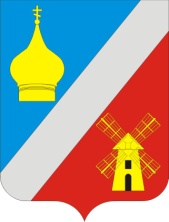 СОБРАНИЕ ДЕПУТАТОВ                             ФЕДОРОВСКОГО СЕЛЬСКОГО ПОСЕЛЕНИЯНЕКЛИНОВСКОГО РАЙОНА РОСТОВСКОЙ ОБЛАСТИР Е Ш Е Н И ЕПринятоСобранием депутатов				              «28» декабря 2020 годаНа основании статьи 14 Федерального закона от 06.10.2003 № 131-ФЗ «Об общих принципах организации местного самоуправления в Российской Федерации», статей 7, 19 Федерального закона от 23.02.2013 № 15-ФЗ «Об охране здоровья граждан от воздействия окружающего табачного дыма, последствий потребления табака или потребления никотинсодержащей продукции», в целях реализации полномочий по охране здоровья граждан от воздействия окружающего табачного дыма, последствий потребления табака или потребления никотинсодержащей продукции, сокращению потребления табака или потребления никотинсодержащей продукции на территории Федоровского сельского поселения, руководствуясь пунктом 1.6.3. Протокола заседании комиссии по противодействию незаконному обороту промышленной продукции в Ростовской области от 22.09.2020 № 19, статьи 25 Устава муниципального образования «Федоровское сельское поселение», Собрание депутатов Фёдоровского сельского поселенияРЕШИЛО:1.	Внести в Правила благоустройства территории муниципального образования «Федоровское сельское поселения», утвержденные решением Собрания депутатов Федоровского сельского поселения  от 30.10.2017 г. № 63 (далее – Правила благоустройства), следующие изменения:1.1. Статью 23 Правил благоустройства дополнить пунктом 3.1. следующего содержания:«3.1. Не допускается размещение нестационарных торговых объектов, осуществляющих розничную продажу табачной или никотинсодержащей продукции, на территориях, прилегающим к многоквартирным домам. Границы соответствующих территорий определяются в соответствии с требованиями земельного законодательства и требованиями настоящих Правил благоустройства.».1.2. Пункт 11.2 Приложения Д Правил благоустройства дополнить абзацем следующего содержания:«Не допускается установка нестационарных торговых объектов, осуществляющих розничную продажу табачной или никотинсодержащей продукции, на территориях, прилегающих к многоквартирным домам».Решение вступает в силу со дня его официального опубликования (обнародования).Контроль за выполнением решения возложить комиссию по благоустройству, строительству, жилищно-коммунальному хозяйству, транспорту и дорожной деятельности Собрания депутатов Федоровского сельского поселения (председатель комиссии – Белянский С.Н.).Председатель Собрания депутатов – глава Федоровского сельского поселения                                                  С.А. Слинько«28» декабря 2020 г.№ 207О внесении изменений и дополнений в решение Собрания депутатов Федоровского сельского поселения от 30.10.2017 г. № 63 «Об утверждении Правил благоустройства территории муниципального образования «Федоровское сельское поселение» 